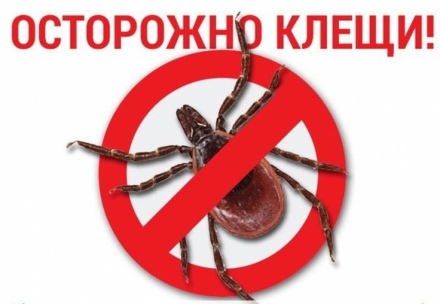      Карелия является регионом, неблагоприятным по клещевым инфекциям. Ежегодно в республике регистрируются случаи заболевания клещевым энцефалитом и клещевым боррелиозом.

Клещи — носители клещевого вирусного энцефалита, клещевого боррелиоза и других болезней.

Клещевой вирусный энцефалит — острое инфекционное заболевание, которое поражает преимущественно центральную нервную систему. Это может привести к серьезным осложнениям и даже к летальному исходу. Возбудитель болезни передается человеку в первые минуты вместе с обезболивающей слюной клеща.

А вот клещевой боррелиоз распространен повсеместно, в том числе в лесах и парках Карелии. У большинства заболевших развивается поражение кожи. Также могут появиться боли в мышцах, суставах, повыситься температура.

Места пребывания клещей
Клещи наиболее активны в ясную теплую погоду. Обычно клещи располагаются на обочинах тропинок, лесных дорог: на кустах, траве стеблях растений на высоте не более 1 м. Соприкасаясь с одеждой, клещ цепляется к ней и стремится пробраться к телу. Более активны инфицированные клещи. Лучше всего идти и по траве в резиновых сапогах - за резину уцепиться трудно. Еще можно посоветовать избегать сухих, мертвых веток - сухостой клещи любят больше, чем живые деревья, а в смешанном лесу клещи предпочитают лиственные деревья.


Как защититься от клещей.
Попав на поверхность кожи человека, клещ никогда не впивается сразу, от получаса до нескольких часов он выбирает место укуса. На это у клеща может уходить несколько часов, что при внимательном отношении позволяет его обнаружить. Присасывание клеща происходит в течение очень короткого времени, укус клеща безболезненный и поэтому незаметный.
Чтобы максимально защитить себя и своих близких от укусов клещей, а также свести к минимуму вероятность заражения клещевыми инфекциями достаточно соблюдать ряд элементарных мер предосторожности:
использование репеллентов (можно купить в аптеках, хозяйственных отделах магазинов), 
соответствующей одежды, препятствующей проникновению под одежду клещей (с длинным рукавом и капюшоном, брюки заправлены в носки, головной убор), частый (каждые 15 минут) осмотр одежды, тела, сумок, цветов во время и после посещения леса, дачи и т.п., уборка мусора и обработка территорий на дачах и прилегающих к жилым домам участках

Что делать если клещ все-таки укусил.
Если вы обнаружили у себя на теле "гостя", не паникуйте, внимательно рассмотрите пришельца. Взрослый клещ имеет плоское, овальной формы тело длиной 4-5 мм, покрыто плотной хитиновой оболочкой, красновато-коричневого цвета с четырьмя парами длинных и цепких ножек. Самцы немного мельче самок и темнее. Присасывание клеща обычно не вызывает боли и может остаться незамеченным.
Попав на тело человека, клещ выбирает местечко поудобней - шею, подмышечные впадины, паховые складки. Отведав крови, он увеличивается в десятки раз, принимая форму шарика.
Итак, если клещ все же вас "достал", необходимо его удалить, причем как можно быстрее.
По рекомендациям Управления Роспотребнадзора по Республике Карелия, ДЛЯ ИССЛЕДОВАНИЯ КЛЕЩА следует выполнить следующее.
Удалить клеща, желательно в поликлинике по месту жительства или в травматологическом пункте.
Удаленного клеща поместить в чистый, герметично закрывающийся флакон и доставить в вирусологическую лабораторию Центра гигиены и эпидемиологии в Республике Карелия по адресу: г. Петрозаводск, ул. Пирогова, д. 12, Центр гигиены и эпидемиологии (подъезд № 10 для исследования).
Если нет возможности доставить клеща сразу после удаления, его необходимо хранить в морозильной камере бытового холодильника.
Если Вы оказались вне зоны досягаемости профессионального медика, посему вооружитесь нитью или пинцетом, предварительно обработайте "гостя" вазелином, кремом или подсолнечным маслом и медленно, бережно покачивая гада из стороны в сторону, извлеките его, определите в чистую банку с плотно закрывающейся герметичной крышкой и доставьте по адресу: Пирогова, 12 (подъезд № 10 для исследования), где его обследуют на предмет инфицированности вирусом.
Выполняя все выше описанные действия, относитесь к клещу бережно, постарайтесь не нанести ему травм, которые повлекут за собой нарушение его целостности и как следствие при наличии инфекции ее распространение. После завершения экзекуции место укуса рекомендуется обработать йодом, перекисью водорода или спиртосодержащим препаратом и тщательно вымыть руки.
Если вы находитесь в городе, то проще всего обратиться в травматологический пункт БСПМ по адресу: ул. Антикайнена, 3а, тел.: 8(8142) 77-28-51

Вакцинация и лекарственные препараты.
Самым надежным средством защиты от клещевого энцефалита является ВАКЦИНАЦИЯ. Начинать проведение курса прививок нужно заблаговременно, прививка проводится в несколько этапов с перерывами от 1 до 3 или 5-7 месяцев, и при своевременной вакцинации к началу сезона активности клещей в организме человека вырабатывается устойчивый иммунитет. К вакцинации допускаются клинически здоровые люди после осмотра врачом. Вакцинироваться можно только в учреждениях, имеющих лицензию на этот вид деятельности.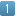 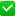 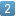 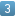 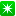 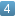 